Ежегодно с 25 ноября по 10 декабря проходит Всемирная акция «16 дней против насилия». Организатором и координатором акции в Тульском регионе является ГУСОН ТО «Кризисный центр помощи женщинам» (Телефон доверия: + 7 (4872) 56-46-36) , которое создано в целях реализации государственных мер по улучшению положения женщин, семьи и детей, противодействия всем формам  семейного насилия и обеспечению прав женщин и детей на защиту и помощь.  Если трудно – просто позвони 8-800-2000-122 телефон доверия для детей, подростков и их родителей.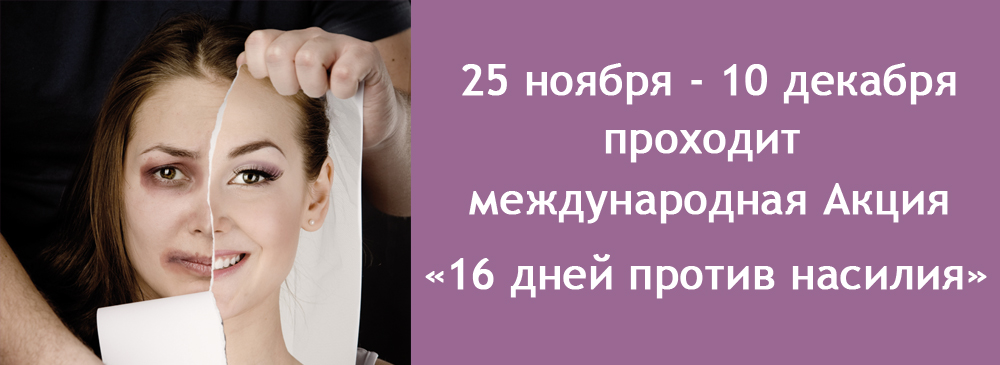 